JUNG & ALT: Jetzt erst recht!  Liebe Eltern, liebe Erzieher*innen,das Thema Klimaschutz ist zu einer der größten Herausforderungen der Menschheit geworden. Die jungen Menschen von Fridays for Future demonstrieren seit vielen Monaten freitags auch bei uns für eine angemessene Klimapolitik. Mehrere Zehntausend Wissenschaftler*innen unterstützen die Bewegung und bestätigen: Die formulierten Anliegen sind berechtigt und gut begründet.  Eltern, Freunde und andere engagierte Menschen stellen sich hinter Fridays for Future und deren Forderungen. Es ist Zeit, gemeinsam auf die Straße zu gehen! Unterstützen Sie mit uns die Fridays for Future Bewegung. Kommen Sie zum 4. Globalen Klimaaktionstag:Global Day of Climate Action – 29.11. | xx:xx Uhr <ORT> Von den politischen Entscheidungsträger*innen ist nach den unzureichenden Vorschlägen im Rahmen des sogenannten Klimapakets vom 20.09. endlich konsequentes Handeln erforderlich, damit Deutschland die in Paris zugesagten Klimaschutzziele einhält. Nach den Prognosen des Klimaschutzberichtes 2018 werden die Ziele für das Jahr 2020 bereits erheblich verfehlt.Unsere Kita-Kinder sind zu jung, um zu verstehen, was auf dem Spiel steht, wenn nicht schnell gehandelt wird. Es ist unsere Verantwortung als Eltern und Erzieher*innen, ihre Lebensgrundlage zu erhalten. Durch innovatives und zukunftsorientiertes Handeln ist Klimaschutz die Chance auf eine gesunde Zukunft. Helfen Sie mit und setzen Sie sich mit uns für einen Neustart im Klimaschutz ein.Verabreden Sie sich mit anderen Eltern und Erzieher*innen - Machen Sie sich gemeinsam auf den Weg! Danke für die Unterstützung!Mehr Infos unter: Parents for Future – 29.11 Sei dabei          Kita-Parents for Future – Aushang zum Download
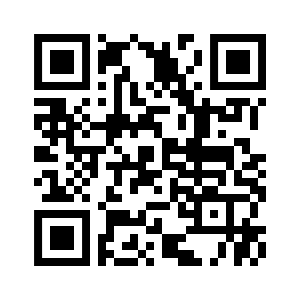 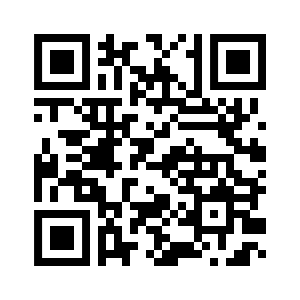 